Appendix K - Application for Custom Clearance of RTTE for Commercial Purposes/Own Use  * If space is not sufficient, please provide electronically on CDApplication for Custom Clearance of  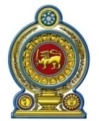 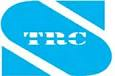 Radio and Telecommunications Terminal Equipment (RTTE)                                             for Commercial Purposes/Own UseApplication for Custom Clearance of  Radio and Telecommunications Terminal Equipment (RTTE)                                             for Commercial Purposes/Own UseApplication for Custom Clearance of  Radio and Telecommunications Terminal Equipment (RTTE)                                             for Commercial Purposes/Own UseApplication for Custom Clearance of  Radio and Telecommunications Terminal Equipment (RTTE)                                             for Commercial Purposes/Own UseApplication for Custom Clearance of  Radio and Telecommunications Terminal Equipment (RTTE)                                             for Commercial Purposes/Own UseApplication for Custom Clearance of  Radio and Telecommunications Terminal Equipment (RTTE)                                             for Commercial Purposes/Own UseApplication for Custom Clearance of  Radio and Telecommunications Terminal Equipment (RTTE)                                             for Commercial Purposes/Own UseApplication for Custom Clearance of  Radio and Telecommunications Terminal Equipment (RTTE)                                             for Commercial Purposes/Own UseApplication for Custom Clearance of  Radio and Telecommunications Terminal Equipment (RTTE)                                             for Commercial Purposes/Own UseApplication for Custom Clearance of  Radio and Telecommunications Terminal Equipment (RTTE)                                             for Commercial Purposes/Own Use1.  Company Details1.  Company Details1.  Company Details1.  Company Details1.  Company Details1.  Company Details1.  Company Details1.  Company Details1.  Company Details1.  Company DetailsName of the Company/ ApplicantName of the Company/ ApplicantName of the Company/ ApplicantVendor License NumberVendor License NumberVendor License NumberBusiness Registration NumberBusiness Registration NumberBusiness Registration NumberAddressAddressAddressTelephoneFaxFaxE-mail2.  Details of Authorized Representative of the Company2.  Details of Authorized Representative of the Company2.  Details of Authorized Representative of the Company2.  Details of Authorized Representative of the Company2.  Details of Authorized Representative of the Company2.  Details of Authorized Representative of the Company2.  Details of Authorized Representative of the Company2.  Details of Authorized Representative of the Company2.  Details of Authorized Representative of the Company2.  Details of Authorized Representative of the CompanyName of the Authorized RepresentativeName of the Authorized RepresentativeName of the Authorized RepresentativeNIC NumberNIC NumberNIC Number MobileE-mailE-mail(If applicant is importing RTTE for the use of other party, duly signed authorization letter from the user should be attached to the application. The letter should provide contact details and NIC number of the user)(If applicant is importing RTTE for the use of other party, duly signed authorization letter from the user should be attached to the application. The letter should provide contact details and NIC number of the user)(If applicant is importing RTTE for the use of other party, duly signed authorization letter from the user should be attached to the application. The letter should provide contact details and NIC number of the user)(If applicant is importing RTTE for the use of other party, duly signed authorization letter from the user should be attached to the application. The letter should provide contact details and NIC number of the user)(If applicant is importing RTTE for the use of other party, duly signed authorization letter from the user should be attached to the application. The letter should provide contact details and NIC number of the user)(If applicant is importing RTTE for the use of other party, duly signed authorization letter from the user should be attached to the application. The letter should provide contact details and NIC number of the user)(If applicant is importing RTTE for the use of other party, duly signed authorization letter from the user should be attached to the application. The letter should provide contact details and NIC number of the user)(If applicant is importing RTTE for the use of other party, duly signed authorization letter from the user should be attached to the application. The letter should provide contact details and NIC number of the user)(If applicant is importing RTTE for the use of other party, duly signed authorization letter from the user should be attached to the application. The letter should provide contact details and NIC number of the user)(If applicant is importing RTTE for the use of other party, duly signed authorization letter from the user should be attached to the application. The letter should provide contact details and NIC number of the user)3.  Details of RTTE 3.  Details of RTTE 3.  Details of RTTE 3.  Details of RTTE 3.  Details of RTTE 3.  Details of RTTE 3.  Details of RTTE 3.  Details of RTTE 3.  Details of RTTE 3.  Details of RTTE Name of ManufacturerName of ManufacturerName of ManufacturerName of ManufacturerName of ManufacturerType Approval NumberType Approval NumberType Approval NumberType Approval NumberType Approval NumberFrequency License Number (if applicable)Frequency License Number (if applicable)Frequency License Number (if applicable)Frequency License Number (if applicable)Frequency License Number (if applicable)Equipment Details (Please fill up the table below)Equipment Details (Please fill up the table below)Equipment Details (Please fill up the table below)Equipment Details (Please fill up the table below)Equipment Details (Please fill up the table below)Make & ModelMake & Model*Serial Number /IMIE Numbers*Serial Number /IMIE Numbers*Serial Number /IMIE NumbersQuantity in ShipmentQuantity in ShipmentUnits price(CIF) in USDUnits price(CIF) in USDCost in USDTotal Cost in USDTotal Cost in USDTotal Cost in USDTotal Cost in USDTotal Cost in USDTotal Cost in USDTotal Cost in USDTotal Cost in USDTotal Cost in USD4. Other Details 4. Other Details 4. Other Details Reference Number of Controller of Imports & Export Letter issued by the Commission Import License Number issued by Controller of Imports & ExportsCommercial Invoice NumberAir Bill Number5.  Decleration5.  Decleration5.  DeclerationI, the applicant, hereby certify that the information supplied in this application form is true in all respects.  I acknowledge that the Commission has right to reject the application in the case where any statement made herein is found to be false or the Commission is not satisfied in respect to any aspect of the application.I, the applicant, hereby certify that the information supplied in this application form is true in all respects.  I acknowledge that the Commission has right to reject the application in the case where any statement made herein is found to be false or the Commission is not satisfied in respect to any aspect of the application.I, the applicant, hereby certify that the information supplied in this application form is true in all respects.  I acknowledge that the Commission has right to reject the application in the case where any statement made herein is found to be false or the Commission is not satisfied in respect to any aspect of the application.Applicant's Signature:       Applicant's Signature:       Date:6. Supporting Documentations 6. Supporting Documentations 6. Supporting Documentations Copies of following documents should be submitted with the application.NIC of the applicantLetter to the Controller of Imports & ExportsImport permit issued by the Controller of Imports & ExportsFrequency License (if applicable)Commercial Invoice which should be certified by the bank responsible for transfer of funds/ Original Invoice (Original should be produced for verification purposes)Packing listAirway BillCopies of following documents should be submitted with the application.NIC of the applicantLetter to the Controller of Imports & ExportsImport permit issued by the Controller of Imports & ExportsFrequency License (if applicable)Commercial Invoice which should be certified by the bank responsible for transfer of funds/ Original Invoice (Original should be produced for verification purposes)Packing listAirway BillCopies of following documents should be submitted with the application.NIC of the applicantLetter to the Controller of Imports & ExportsImport permit issued by the Controller of Imports & ExportsFrequency License (if applicable)Commercial Invoice which should be certified by the bank responsible for transfer of funds/ Original Invoice (Original should be produced for verification purposes)Packing listAirway Bill